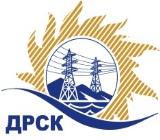 Акционерное Общество«Дальневосточная распределительная сетевая  компания» «УТВЕРЖДАЮ»Председатель  закупочной комиссии 1 уровня АО «ДРСК»__________________ В.А. Юхимук«29» марта 2019 год Уведомление о внесении измененийв Извещение о закупке и Документацию о закупке по аукциону в электронной форме  (участниками которого могут быть только субъекты МСП) Установка системы мониторинга автотранспорта и учета топлива автотракторного парка ПЭС»№ 312/УТПиР-1                                                                                       29 марта 2019Организатор/Заказчик: АО «Дальневосточная распределительная сетевая компания» (далее АО «ДРСК») (почтовый адрес: 675000, г. Благовещенск, ул. Шевченко 28, тел./факс: 8 (4162) 397-208, e-mail: okzt5@drsk.ruСпособ и предмет закупки: аукцион в электронной форме (участниками которого могут быть только субъекты МСП) на право  заключения договора на выполнение работ: Установка системы мониторинга автотранспорта и учета топлива автотракторного парка ПЭС. Лот 851.1	Извещение опубликованного на сайте в информационно-телекоммуникационной сети «Интернет» www.zakupki.gov.ru (далее - «официальный сайт») от 20.03.19  № 31907658209.Внесены следующие изменения в Извещение о закупке и Документацию о закупке:		Все остальные условия Извещения и Документации о закупке остаются без изменения.Коврижкина Е.Ю. тел.(416-2) 397-208№
п/пНаименованиеСодержание пункта Извещения15Дата начала – дата и время окончания срока подачи заявокДата начала подачи заявок: «20» марта 2019 Дата и время окончания срока подачи заявок:«12» апреля 2019 в 15 ч. 00 мин.  (по местному времени Организатора) 17Дата и время проведения аукционаДата и время проведения аукциона:«23» апреля 2019 в 15 ч. 00 мин. (если иное время не установлено оператором ЭТП в автоматическом режиме) (по местному времени Организатора) 19Дата окончания рассмотрения вторых частей заявокДата окончания рассмотрения вторых частей заявок: «08» мая 20191.2.17Срок предоставления Участникам разъяснений по Документации о закупкеДата и время окончания срока предоставления разъяснений: «12» апреля 2019 в 15 ч. 00 мин. 1.2.18Дата начала – дата и время окончания срока подачи заявокДата начала подачи заявок: «20» марта 2019   Дата и время окончания срока подачи заявок:«12» апреля 2019 в 15 ч. 00 мин.  (по местному времени Организатора)1.2.19Дата рассмотрения первых частей заявокДата окончания рассмотрения первых частей заявок: «22» апреля 20191.2.20Дата и время проведения аукционаДата и время проведения аукциона:«23» апреля 2019 в 15 ч. 00 мин. (если иное время не установлено оператором ЭТП в автоматическом режиме)  (по местному времени Организатора) 1.2.22Дата окончания рассмотрения вторых частей заявокДата окончания рассмотрения вторых частей заявок: «08» мая 20191.2.24Дата подведения итогов закупки Дата подведения итогов закупки: «13» мая 2019  